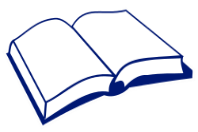 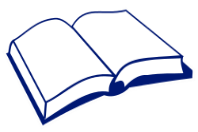 Provision Map Proforma 2Teacher cost for interventionTA costs for interventionSpecialist costs for interventionCommunication cost planning & feedbackOther resources costTotal cost for interventionCost per  student%  Expected outcomes achievedRed/Amber/ Green (RAG) value for money